КАК НЕ СТАТЬ ЖЕРТВОЙ ВЕРБОВКИ.        В условиях проведения Россией специальной военной операции украинские спецслужбы и их западные кураторы развернули агрессивную идеологическую и вербовочную обработку наших граждан, прежде всего молодого поколения, по вовлечению его в диверсионно-террористическую и экстремистскую деятельность.        С февраля прошлого года в России предотвращено более 100 преступлений террористической направленности, исполнителями которых являлись молодые люди и подростки, в том числе несовершеннолетние. Целью совершения диверсионно-террористических актов является в первую очередь дестабилизация ситуации в России.Антитеррористическая комиссия в Челябинской области призывает жителей республики быть бдительными и не поддаваться на провокации по вовлечению в диверсионно-террористическую и экстремистскую деятельность.        Точка входа – Интернет        Интернет сейчас есть у всех. Благодаря ему стёрлись границы между странами, жители которых теперь не защищены от негативного информационного воздействия. Особенно уязвим человек при общении в социальных сетях и мессенджерах.Стоит отметить, что привлечением кандидатов на противоправные действия занимаются подготовленные, специально обученные люди. Они хорошо разбираются в психологии, свободно владеют технологиями манипуляций.Вербовщики внимательно изучают аккаунты в соцсетях, посты, комментарии и, найдя подходящую будущую жертву, вступают с ней в диалог. Легко определив слабые стороны собеседника, вербовщик начинает вызывать доверие, с ним хочется продолжить общение. По этой причине часто жертвами вербовки становятся те, кто ещё плохо ориентирован в жизни – подростки и молодёжь, переживающие какие-то проблемы в межличностных отношениях, в семье, и ищущие смысл жизни и поддержку в Интернете.        Для совершения диверсий и терактов злоумышленники нередко используют материальную заинтересованность. Опытный вербовщик, изучая аккаунты, почти безошибочно выбирает именно тех, кто готов пойти на такие действия. Как правило, это молодые люди, нуждающиеся в деньгах, с размытыми морально-этическими принципами и с отсутствием патриотизма. Им могут просто без всякой идеологической подводки предложить деньги за определенные действия, например, бросить бутылку с «коктейлем Молотова» в административный или социальный объект условно за 200 долларов.        Если вербовщикам не удаётся «обработать» свою жертву (будь, то подросток или взрослый), в ход могут пойти компрометирующие материалы, например, эротического характера, которыми человек когда-то с кем-то поделился, пусть и в закрытой переписке.        Но есть более тонкие способы вербовки, когда злоумышленники нащупывают мотивации, ищут людей более образованных. Им начинают постепенно подбрасывать различные тенденциозные материалы о том, как якобы Россия «осуществляет геноцид» на Украине, «ведёт войну против мирного населения». Этим людям начинают давить на болевые точки. Им говорят, как люди в Украине страдают, терпят лишения, скрывая истинного виновника этих страданий – «киевский нацистский режим».        Играя на этой жалости, преступники провоцируют людей на реакции. Когда человек начинает в переписке выражать сочувствие или заявлять о солидарности с вербовщиком, который представляется просто каким-то человеком с Украины, из Польши, из Молдавии, тут и появляется важный крючок, которым при случае можно даже немного человека пошантажировать, «мол, ты нас поддержал, а за это может наступить ответственность – у вас же там диктатура. Тебя могут и посадить, придётся идти до конца. Теперь ты с нами».        Кроме молодёжи, объектами вербовщиков выступают также пожилые одинокие люди, которые из-за своей доверчивости и неумения или невозможности критически мыслить над полученной информацией выполняют какие-либо поручения или задания, при этом не понимая, что их просто «оболванивают» и используют.        На какие объекты нацелены действия вербовщиков?Чаще всего преступники планируют с помощью завербованных граждан России нанести ущерб объектам транспортной инфраструктуры.         Ответственность за содеянное:Статья 205. Террористический акт. Предусмотрено лишение свободы на срок от десяти до двадцати лет, в некоторых случаях пожизненным лишением свободы.Примечание. Лицо, участвовавшее в подготовке террористического акта, освобождается от уголовной ответственности, если оно своевременным предупреждением органов власти или иным способом способствовало предотвращению осуществления террористического акта и, если в действиях этого лица не содержится иного состава преступления.Статья 205.1. Содействие террористической деятельности. Предусмотрено лишение свободы на срок от семи до двадцати лет, в некоторых случаях пожизненным лишением свободы.        Куда сообщать в случае попытки вербовки?- оперативный дежурный УФСБ России по Челябинской области: 8 (3513) 55-09-01;  8 (3513) 55-47-57.- телефон системы «Горячая линия МВД России»: 8 (351) 268-85-94.- оперативный дежурный МО МВД «Чебаркульский» Челябинской области: 8(351-68) 2-25-22 (102).- единая дежурно-диспетчерская служба г. Чебаркуль:  8(351-68) 2-13-98 (112).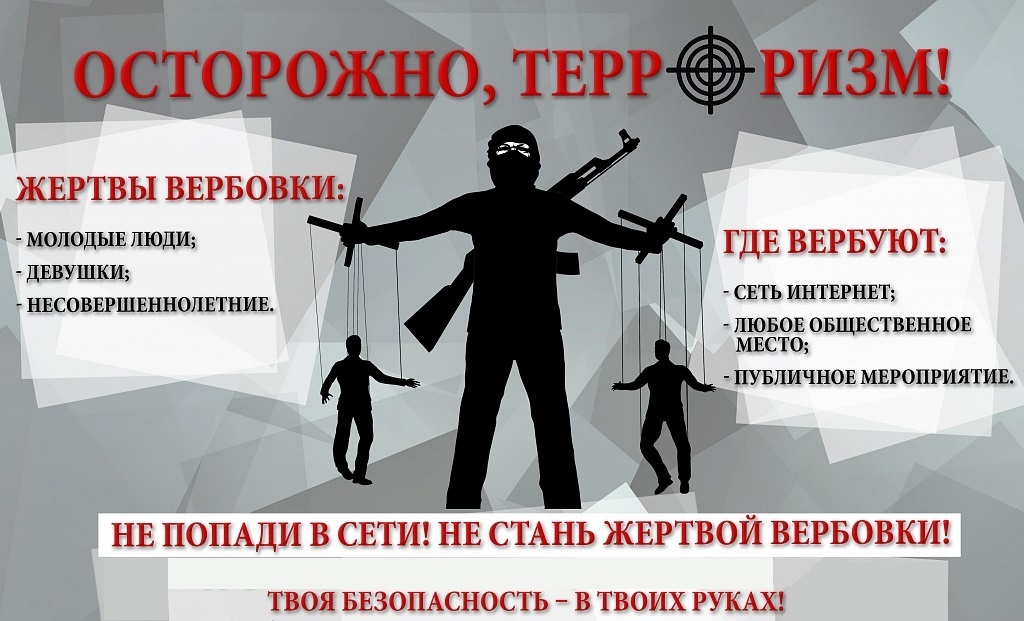 